ADARAMOYE OYETOLA WILLIAMS19/MHS01/018CIVIL ENGINEERING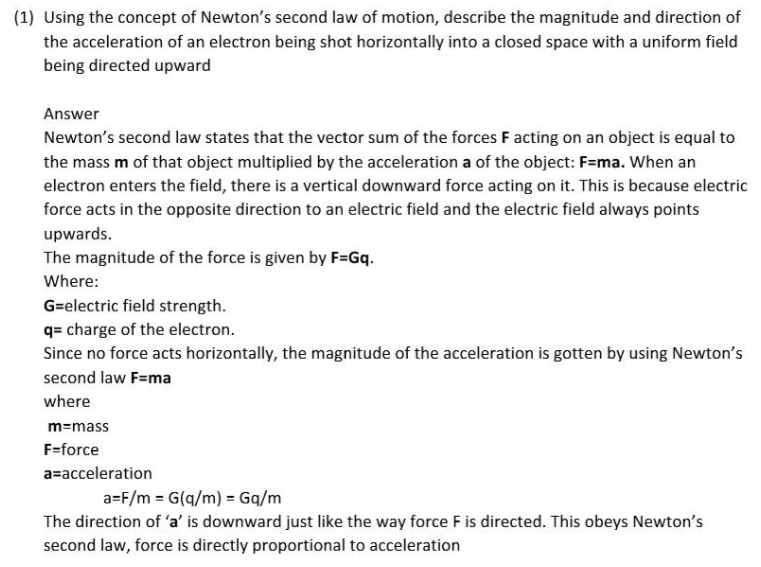 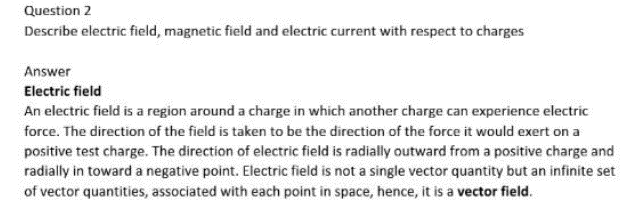 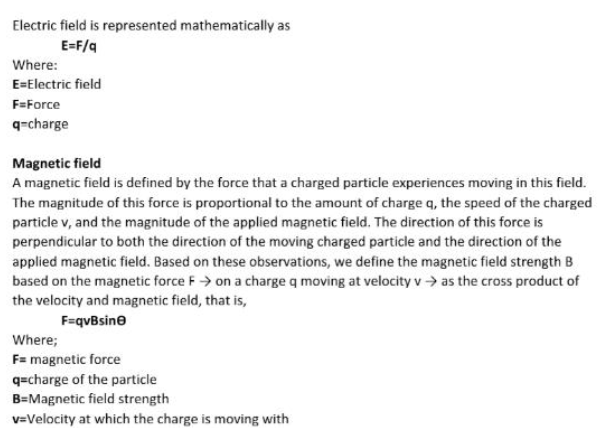 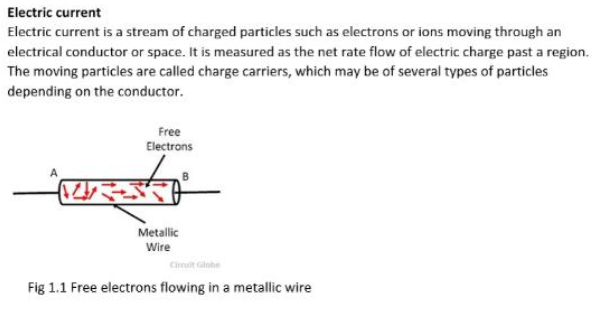 